ИНФОРМАЦИЯо выездном приеме граждан по личным вопросам  вАдминистрации  Конышевского района	     28 ноября  2022 года в Администрации Конышевского района состоялся выездной прием граждан по личным вопросам, который вела Екатерина Владимировна Харченко – депутат Государственной Думы Федерального Собрания Российской Федерации.		Обратившихся волновали вопросы  оказания содействия по включению строительства детского садика в п. Конышевка на 200 мест,  проведения капитального ремонта районного Дома культуры в рамках программных мероприятий, т.е. выделения денежных средств из федерального и  областного  бюджетов.		К Екатерине Владимировне по личным вопросам обратилась и жена мобилизованного. 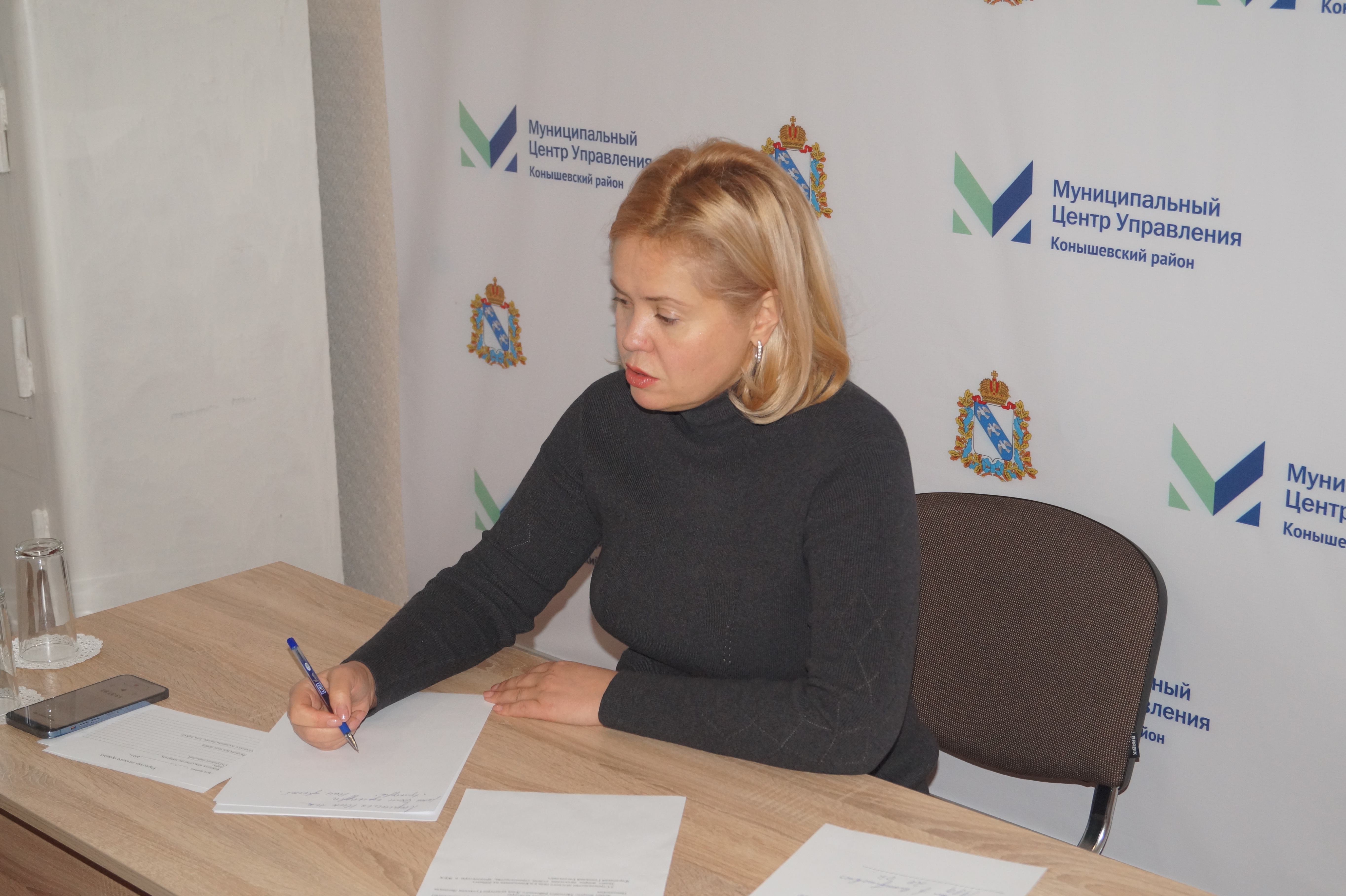 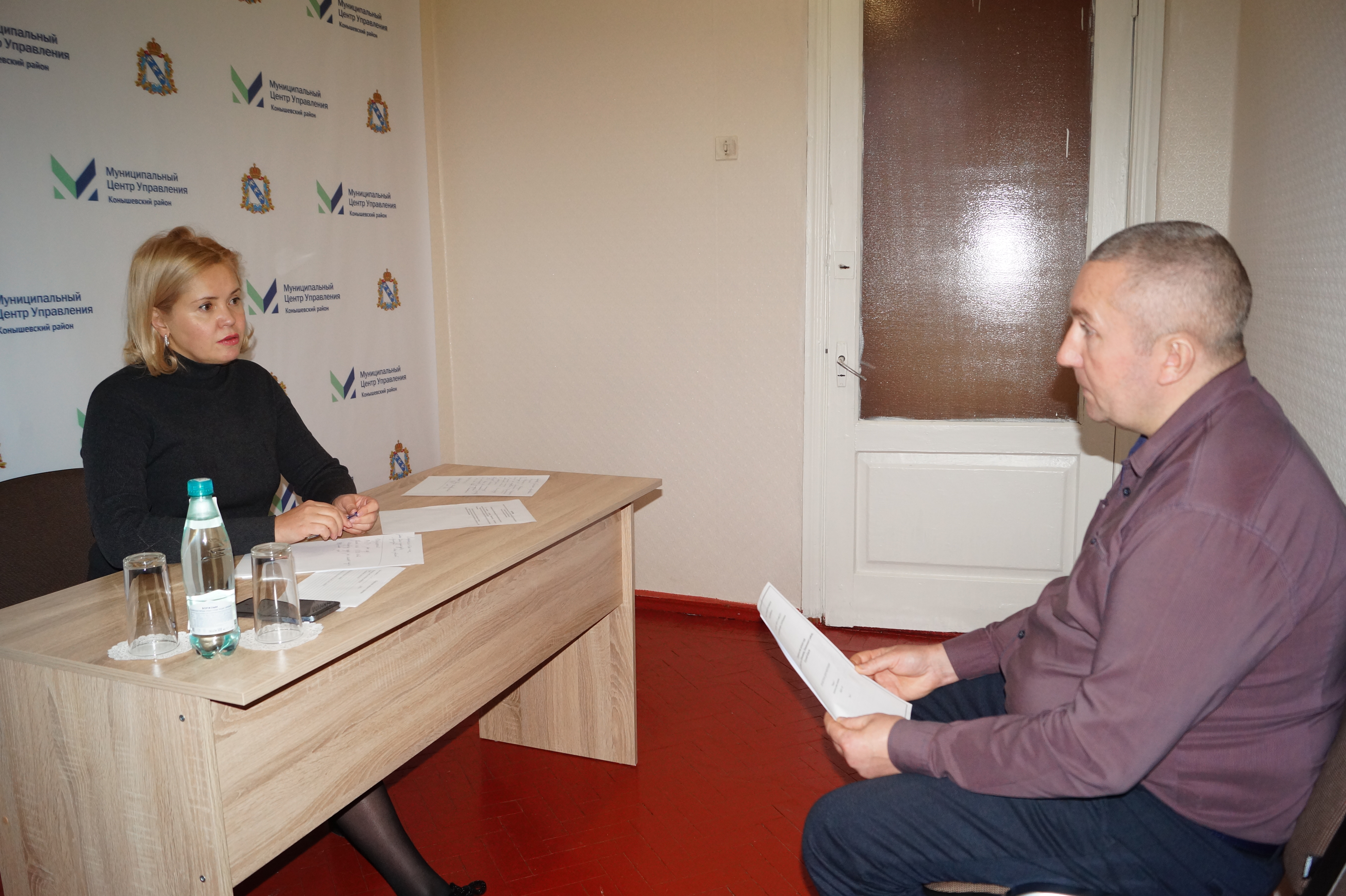 